WY-FI Referral Form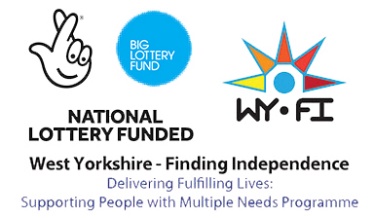 This form should be used to notify the local WY-FI team of a person for whomthere is evidence that they might benefit from engagement with the navigator team.  In order to access the navigator service, an individual must meet the following criteria:They must demonstrate need in at least 3 of the following 4 areas OR if they are female or a member of the BME community they only need to meet 2 of the following areas:Mental Health     b. Criminal Justice     c. Substance Misuse     d. HomelessnessThey must not be meaningfully engaged with services to address their needsThis form should be completed as fully as possible and submitted to the local navigator team via email to wyfi@commlinks.co.uk or to the secure email at wyfi.team@commlinks.cjsm.net who will then make an assessment as to whether the individual meets the service threshold.Risk Assessment – WY-FIWhen referring into the WY-FI service you are now required to provide a comprehensive risk assessment to aid the allocation of the referral. This will assist the team during their ‘Case Finding’ stage of their work.Risk Assessment *Risk LevelName of person submitting the referralService / organisationRoleReferrer’s contact detailsEmail:                                                                       Email:                                                                       Email:                                                                       Tel:Tel:Date referral form submittedName / alias of person of interestDate of BirthDate of BirthEthnicity of person of interestGenderGenderGP detailsWhich of the following needs does the person demonstrate (tick all that apply)Mental HealthSubstance MisuseSubstance MisuseWhich of the following needs does the person demonstrate (tick all that apply)Criminal JusticeHomelessnessHomelessnessWhich services is the person currently in contact with (please list all known, including service making referral)Where can the navigator service make contact with this person? (please list known points of contact)Has the person being referred given permission for the navigator service to make contact with them? Permission given:  Y / N*Permission given:  Y / N*Permission given:  Y / N*Permission given:  Y / N*Permission given:  Y / N**If no, please provide your justification for this referral and instructions for how WYFI can explain where the information came from.Please include as much information as possible to assist your referral.  Please detail areas of need and specify how you believe WY-FI can help in the areas below.Please include as much information as possible to assist your referral.  Please detail areas of need and specify how you believe WY-FI can help in the areas below.Please include as much information as possible to assist your referral.  Please detail areas of need and specify how you believe WY-FI can help in the areas below.Please include as much information as possible to assist your referral.  Please detail areas of need and specify how you believe WY-FI can help in the areas below.Please include as much information as possible to assist your referral.  Please detail areas of need and specify how you believe WY-FI can help in the areas below.Please include as much information as possible to assist your referral.  Please detail areas of need and specify how you believe WY-FI can help in the areas below.Mental Health – Mental Health – Mental Health – Mental Health – Mental Health – Mental Health – What support would you like from WY-FI?What support would you like from WY-FI?What support would you like from WY-FI?What support would you like from WY-FI?What support would you like from WY-FI?What support would you like from WY-FI?Criminal Justice – Criminal Justice – Criminal Justice – Criminal Justice – Criminal Justice – Criminal Justice – What support would you like from WY-FI?What support would you like from WY-FI?What support would you like from WY-FI?What support would you like from WY-FI?What support would you like from WY-FI?What support would you like from WY-FI?Substance Misuse – Substance Misuse – Substance Misuse – Substance Misuse – Substance Misuse – Substance Misuse – What support would you like from WY-FI?What support would you like from WY-FI?What support would you like from WY-FI?What support would you like from WY-FI?What support would you like from WY-FI?What support would you like from WY-FI?Homelessness –Homelessness –Homelessness –Homelessness –Homelessness –Homelessness –What support would you like from WY-FI?What support would you like from WY-FI?What support would you like from WY-FI?What support would you like from WY-FI?What support would you like from WY-FI?What support would you like from WY-FI?Probation and SWYPFT referrals - Please send us your latest OASys / Sainsbury RA.  If this is not possible please provide a contact name and email/phone details of the person we should contact if/when the referral is accepted:Name:Email/Telephone number:All other referrersPlease complete the RA below, only ticking relevant risk areas and adding comments to support this.RiskIf applicable please put a ‘X’CommentsRisk Level*ViolenceHousingSubstance UseMental HealthCriminal ActivityRelationshipsStaffSelfOther (Please specify)REDVery high riskAMBERMedium to high riskGREENNo cause for concern but could develop